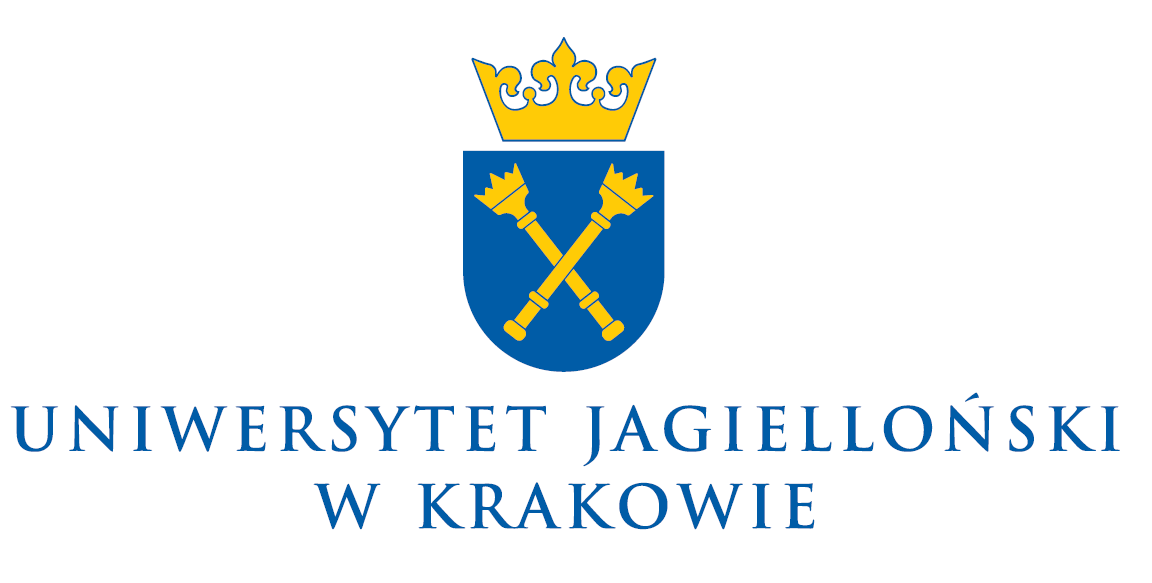 Wydział Biologii (Times New Roman 16)Instytut Nauk o Środowisku (Times New Roman, 14) Tytuł rozprawy doktorskiej (Times New Roman 16, Bold )Imię i nazwisko (Times New Roman 14)Rozprawa doktorskawykonana pod opieką…..……………………………….w Instytucie Nauk o Środowisku UJKraków 2018